Załącznik nr 1Szczegółowy Opis Przedmiotu ZamówieniaPrzedmiotem zamówienia jest wykonanie i dostarczenie oznakowanych materiałów promocyjnych, wyszczególnionych w ust. 2, realizowane w ramach projektu „Opracowanie i wdrożenie długofalowej strategii komunikacyjnej Urzędu do Spraw Cudzoziemców” współfinasowanego ze środków Programu Krajowego Funduszu Azylu, Migracji i Integracji – Bezpieczna przystań.Przedmiot zamówienia obejmuje następujące przedmioty:Materiały promocyjne wymienione w ust. 2 zostaną oznakowane przez Wykonawcę logotypami techniką zaproponowaną przez Wykonawcę i zaakceptowaną przez Zamawiającego na etapie projektu graficznego (wykonawca zaproponuje technikę, która zapewni najbardziej estetyczne i trwałe oznakowanie produktu). Znakowanie powinno być zgodne z kolorystyką z księgi identyfikacji wizualnej: grawer, haft lub tłoczenie (np. na notesach) lub inne. Technika winna być dobrana w taki sposób, aby zachować estetyczny charakter przedmiotów oraz trwałość i czytelność znakowania.Do oznakowania będą używane m.in. następujące logotypy oraz oznaczenia:Logotyp UDSC w wersji polskojęzycznej: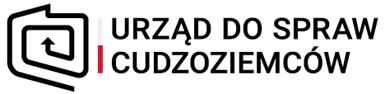 Logotyp UdSC w wersji anglojęzycznej: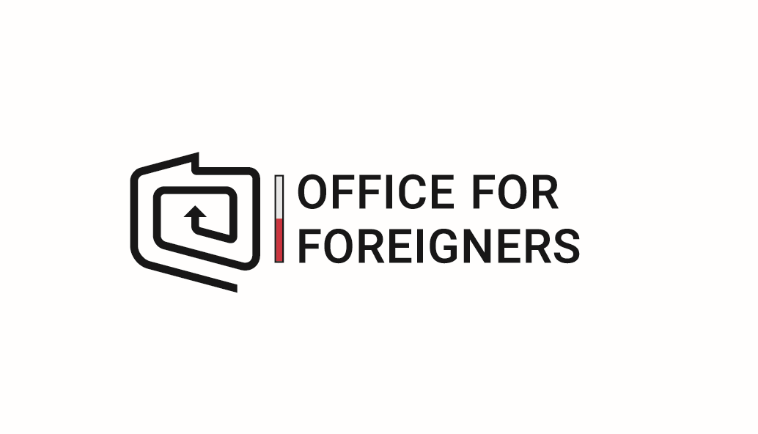 Logotyp FAMI w wersji polskojęzycznej: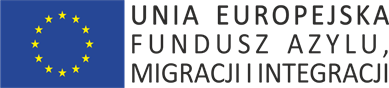 Logotyp FAMI w wersji anglojęzycznej: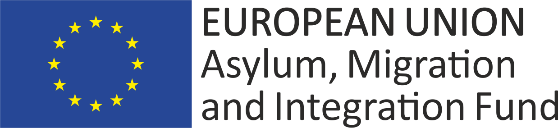 Adres www Urzędu: www.udsc.gov.plDane kontaktowe Urzędu:  Urząd do Spraw Cudzoziemcówul. Taborowa 3302-699 WarszawaInformacja o współfinansowaniu z FAMI w wersji polskojęzycznej:Bezpieczna przystańProjekt współfinansowany z Programu Krajowego Funduszu Azylu, Migracji 
i IntegracjiInformacja o współfinansowaniu z FAMI w wersji anglojęzycznej:Safe havenThe project is co-financed under the of the Asylum, Migration and Integration Fund National ProgrammeFAMIFundusz Azylu, Migracji i Integracji Szczegółowe umiejscowienie, ostateczna liczba logotypów i kolor nadruku zostaną ustalone po podpisaniu umowy z wyłonionym wykonawcą. Oznakowanie materiałów promocyjnych musi być zgodne z informacjami podanymi w szczegółowym opisie przedmiotu zamówienia oraz wytycznymi zamieszczonymi w Księdze Identyfikacji Wizualnej Urzędu do Spraw Cudzoziemców oraz Podręczniku Beneficjenta projektu finansowanego w ramach Funduszu Azylu, Migracji i Integracji dostępnych pod adresem:http://copemswia.gov.pl/fundusze-2014-2020/fami/podrecznik-dla-beneficjenta/https://udsc.gov.pl/do-pobrania/ksiega-identyfikacji-wizualnej/https://udsc.gov.pl/do-pobrania/logo_udsc/.Wzór grafiki z symbolami obowiązkowymi oraz ww. dokumenty zostaną przekazane Wykonawcy w dniu podpisania umowy. Materiały promocyjne wraz z oznakowaniem muszą zostać dostarczone do siedziby Urzędu do Spraw Cudzoziemców znajdującej się w Warszawie przy ul. Koszykowej 16.Dostarczone materiały promocyjne muszą być nowe, pełnowartościowe, w pierwszym gatunku oraz muszą być zapakowane w opakowania zbiorcze kartonowe.Materiały będą objęte okresem 12 miesięcznej gwarancji jakości liczonej od dnia podpisania protokołu odbioru przedmiotu umowy bez uwag (z wyłączeniem produktów spożywczych, na które okres przydatności do spożycia wynosi 6 miesięcy, liczonej od dnia podpisania protokołu odbioru przedmiotu umowy bez uwag.Lp.Opis przedmiotu zamówienia/ specyfikacja techniczna/wymiary/preferowana kolorystykaJednostka miaryLiczba/ilośćRodzaj oznakowania 1.krówki (cukierki) – krówki, waga ok 12-15g sztuka, skład: cukier, syrop glukozowo-fruktozowy, mleko w proszku, masło,zapakowane w białe i granatowe papierki z logo UdSC, termin przydatności min. 6 miesięcy od daty dostarczenia do Zamawiającego kg10 kg (5 kg w papierkach granatowych, 5 kg w papierkach białych)Logotyp UdSC, logotyp FAMI, adres www urzędu,oznakowanie w pełnym kolorze2.długopisy – białe i granatowe,  wkład w kolorze niebieskim Długopisy metalowe, długość ok. 140 mm (+/- 10 mm), automatyczneszt.300 szt.(150 szt. białych i 150 granatowych)Logotyp UdSC, logotyp FAMI,Adres strony www urzędu oznakowanie na białych długopisach w kolorze czarnym, a na długopisach niebieskich oznakowanie w kolorze białym oznakowanie pionowe lub grawer3.przypinki/znaczki na agrafkę takie jak np. na plecak, technika umieszczania grafiki standardowa, nadruk jak na klasycznych znaczkach, znaczek okrągły w kolorze białym i  granatowym, logo UdSC na środku, dookoła krawędzi nadruk w kolorze szarym z napisem FAMI , rozm. średnica 55 mm (+/- 4mm)szt. 200 szt. (100 szt. białych, 100 szt. granatowych)Logotyp UdSC, napis Fundusz Azylu, Migracji i Integracji, strona www Urzędu,oznakowanie: na białych oznakowanie w kolorze czarnym, na granatowych w kolorze  białym4.zakładki do książek, - magnetyczne w kolorze białym i granatowym, „składana, logo Udsc nadrukowane na dole następnie dane teleadresowe i adresy stron www, w rozmiarze standardowym, prostokąt o wymiarach: zamknięty 33 mm x 100 mm (+/-, 3 mm) otwarty 33 mm x 150 mm (+/- 3mm), nadruk z jednej stronyszt.100 szt. (50 szt. w białym kol. i 50 szt. w granatowym)Logotyp UdSC, logotyp FAMI, strona www Urzędu,Oznakowanie w pełnym kolorze5.Stoisko reklamowe/trybunka - w kolorze białym, wymiary: wysokość  90-95 cm, szerokość 90 cm (+/- 3 cm), głębokość ok. 48cm (+/- 3 cm), trybuna z zaokrąglonymi bokami, wygięta w łuk,  pakowana w 2 torby podróżne (2 torby muszą być w zestawie), z tyłu trybuny musi być jedna półka szt.1 Oznakowanie trybunki: Logotyp UdSC, logotyp FAMI,adres www urzędu, informacja o współfinansowaniu z FAMI, nadruk w pełnym kolorze,duże logo udsc na środku trybunki, pozostałe oznakowanie w dolnej częściOznakowanie toreb:Logotyp UdSC, logotyp FAMI, informacja o współfinansowaniu z FAMI, nadruk w pełnym kolorze6.Notes A4 klejony w kratkę, 50 kartek, notes bez okładkiszt.150 Logotyp UdSC, logotyp FAMI,adres www Urzędu, informacja o współfinansowaniu z FAMI, oznakowanie w pełnym kolorze, logo udsc na środku w górnej części notesu, na dole logo FAMI – oznakowanie na każdej kartce notesu7.Notes A5 klejony w kratkę, 50 kartek, notes bez okładkiszt.150Logotyp UdSC, logotyp FAMI,adres www urzędu, informacja o współfinansowaniu z FAMI,oznakowanie w pełnym kolorze,logo udsc na środku w górnej części notesu, na dole logo FAMI – oznakowanie na każdej kartce notesu8.Teczka mieszcząca dokumenty o rozmiarze A4, z kartonu z gumką, kolor granatowy szt.200 Logotyp UdSC, logotyp FAMI, strona www Urzędu, dane kontaktowe Urzędu, informacja o współfinansowaniu z FAMI Oznakowanie w pełnym kolorze9.Zestaw do resuscytacji w etui plastikowym lub z materiału poliester z możliwością mocowania do kółka od kluczy, w kolorze czerwonym, w składzie apteczki muszą być co najmniej:waciki alkoholowe, rękawice jednorazowe, ustnik do sztucznego oddychaniaszt.100Oznakowanie na etui: Logotyp FAMI, logotyp UDSC, oznakowanie w kolorze białym 10.Zestaw karteczek samoprzylepnych i znaczników w piórniku, pudełku lub etui.wym. 13 x 10,3 x 2,3zestaw musi zawierać co najmniej blok karteczek samoprzylepnych min. 200 kartek oraz min. 5 różnych kolorów znaczników, każdy kolor po min. 25 sztuk znaczników. szt.300Oznakowanie na pudełku/etui: Logotyp UdSC, logotyp FAMI, informacja o współfinansowaniu z FAMI, strona www Urzędu, dane kontaktowe Urzędu,Oznakowanie w pełnym kolorze11.Teczka na dokumenty w formacie A4 (zamykana na zamek strunowy). Materiał:  folia polipropylenowa. Kolor: transparentny szt.300 Logotyp UdSC, logotyp FAMI, strona www Urzędu, dane kontaktowe Urzędu, informacja o współfinansowaniu z FAMI,Oznakowanie w pełnym kolorze12.Torba materiałowa bawełniano-jutowa zapinana na suwak.Materiał: bawełna gramatura 407g/m2 oraz juta. Torba dwukolorowa: część wykonana z bawełny musi być w kolorze białym, a część torby wykonana z juty musi być w kolorze granatowym. Rączki o długości 31,5 cm (+/- 4 cm), wymiary torby: 50,5 x 16,5 x 39 cm (+/- 3 cm) szt.300 Logotyp UdSC, logotyp FAMI, strona www Urzędu, dane kontaktowe Urzędu, informacja o współfinansowaniu z FAMIOznakowanie w pełnym kolorze, z jednej strony torby oznakowanie w języku polskim, z drugiej strony torby oznakowanie w języku angielskim13.Notes A5W twardej okładce, kartki w linię, 120-kartkowyNotes musi zawierać 3 przegródki na kartki.Okładka koloru granatowegoszt.300Logotyp UdSC, logotyp FAMI, strona www Urzędu, dane kontaktowe Urzędu, informacja o współfinansowaniu z FAMIOznakowanie w pełnym kolorze14.Kubekceramiczny, pojemność 350 ml w granatowym kolorze, środek kubka w kolorze białym. Kubek musi nadawać się do mycia w zmywarce (wraz z oznakowaniem)szt.300Oznakowanie w wersji anglojęzycznej: Logotyp UdSC, logotyp FAMI, informacja o współfinansowaniu z FAMI, strona www UrzęduOznakowanie w pełnych kolorach15.Piłeczka antystresowa  w kolorze granatowym, średnica 6,1 cm( +/- 1 cm)szt.100Logotyp UdSC, logotyp FAMI, strona www UrzęduOznakowanie w kolorze białym 